Rev. Clase anterior:Función –SABERES PREVIOS: Que es una funciónPor que se dice que la relación de dos variables e una funciónQue significa dominio de una funciónQue significa rango de una funciónComo se puede representar a una funciónIMPORTANCIA: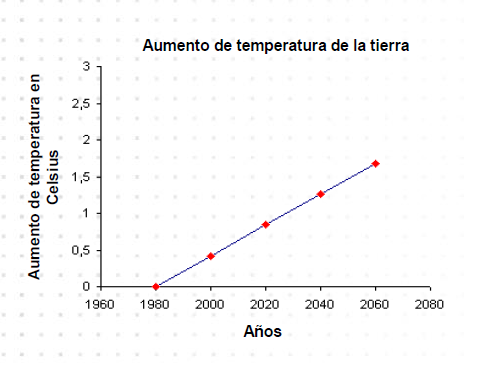 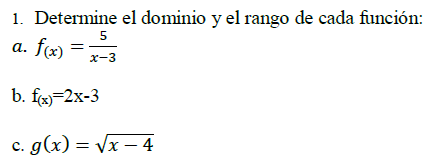 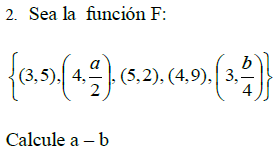 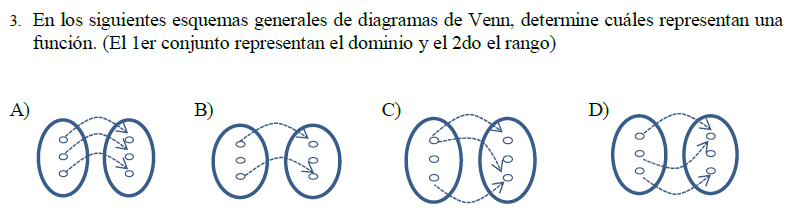 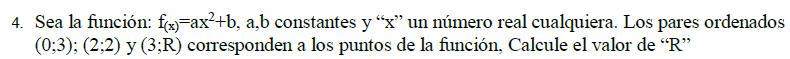 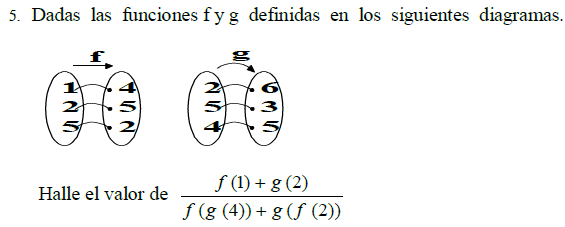 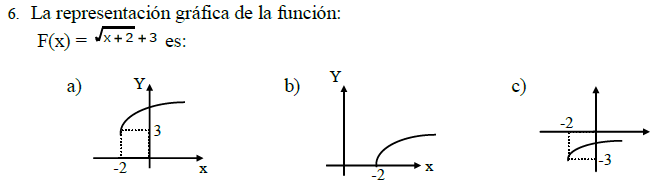 7. Determine la regla de correspondencia de la función        representada por la gráfica: 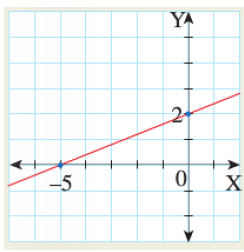 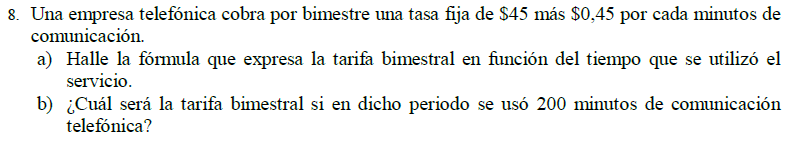 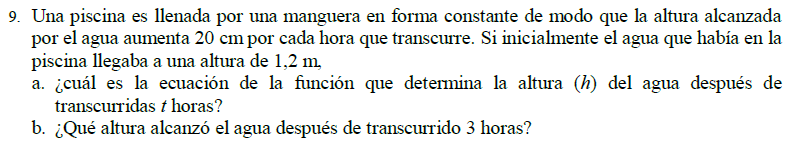 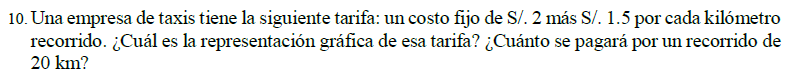 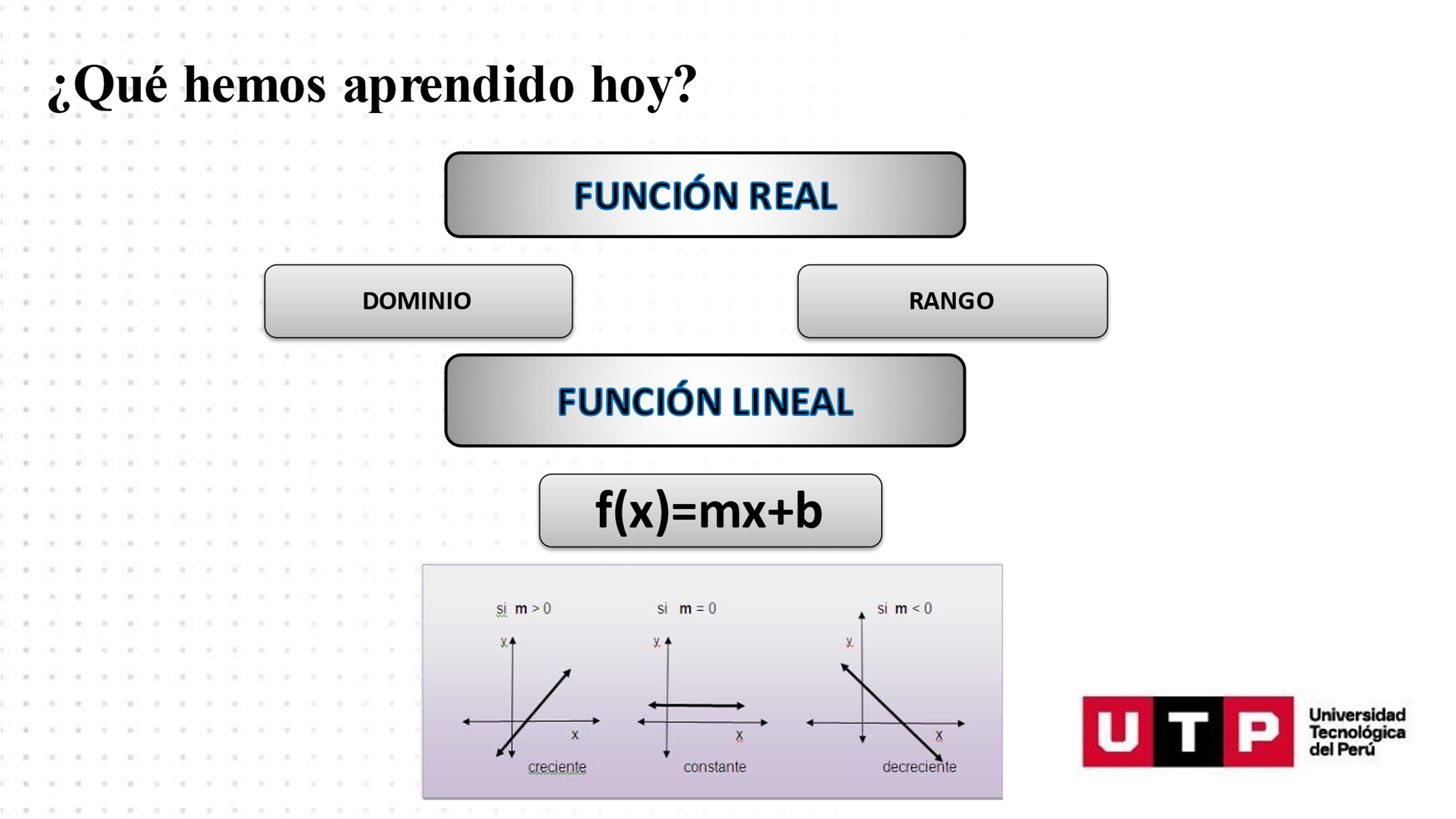 